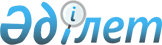 Қазақстан Республикасы Үкіметінің "Астық қолхаттары бойынша міндеттемелерді орындауға кепілдік беру жүйесінің кейбір мәселелері туралы" 2004 жылғы 27 сәуірдегі № 470 және "Астықты қабылдау, өлшеу, кептіру, тазалау, сақтау және тиеп жөнелту жөніндегі қызметті лицензиялау ережесін және оған қойылатын біліктілік талаптарын бекіту туралы" 2007 жылғы 5 қыркүйектегі № 769 қаулыларына өзгерістер енгізу туралы
					
			Күшін жойған
			
			
		
					Қазақстан Республикасы Үкіметінің 2012 жылғы 8 ақпандағы № 213 Қаулысы. Күші жойылды - Қазақстан Республикасы Үкiметiнiң 2015 жылғы 31 қазандағы № 870 қаулысымен      Ескерту. Күші жойылды - ҚР Үкiметiнiң 31.10.2015 № 870 (алғашқы ресми жарияланған күнiнен кейін күнтiзбелiк он күн өткен соң қолданысқа енгiзіледі) қаулысымен.      "Астық туралы" Қазақстан Республикасының 2001 жылғы 19 қаңтардағы Заңының 5-бабына сәйкес Қазақстан Республикасының ҮкіметіҚАУЛЫ ЕТЕДІ:



      1. Қазақстан Республикасы Үкіметінің кейбір шешімдеріне мынадай өзгерістер енгізілсін:



      1) "Астық қолхаттары бойынша міндеттемелерді орындауға кепілдік беру жүйесінің кейбір мәселелері туралы" Қазақстан Республикасы Үкіметінің 2004 жылғы 27 сәуірдегі № 470 қаулысында (Қазақстан Республикасының ПҮАЖ-ы, 2004 ж., № 19, 243-құжат):

      көрсетілген қаулымен бекітілген Астық қолхаттары бойынша міндеттемелерді орындауға кепілдік беру қорларын құру, олардың жұмыс істеу мен таратылу және астық қабылдау кәсіпорындарының астық қолхаттары бойынша міндеттемелерді орындауға кепілдік беру жүйесіне қатысу ережесінде:



      2-тармақтың төртінші абзацы мынадай редакцияда жазылсын:

      "қатысушы - астық қолхаттарын бере отырып, қойма қызметі бойынша қызмет көрсету жөніндегі қызметті жүзеге асыру құқығына лицензиясы бар, Қормен қатысу шартын жасасқан және қолданылатын астық қабылдау кәсіпорны;";



      13-тармақтың 2) тармақшасы мынадай редакцияда жазылсын:



      "2) астық қолхаттарын бере отырып, қойма қызметі бойынша қызмет көрсету жөніндегі қызметті жүзеге асыру құқығына лицензиясының және астық қабылдау кәсіпорнын жаңа егіннің астығын қабылдауға дайындығы тұрғысында қарап тексеру актісінің болуы;";



      14-тармақ мынадай редакцияда жазылсын:



      "14. Астық қолхаттары бойынша міндеттемелерді орындауға кепілдік беру жүйесіне қатысқысы келетін астық қабылдау кәсіпорны осы Ереженің 13-тармағында көзделген талаптарға астық қабылдау кәсіпорнының сәйкестігін растайтын мынадай құжаттарды қоса беріп, Қорға жазбаша өтініш береді:



      1) астық қабылдау кәсіпорнын мемлекеттік тіркеу (қайта тіркеу) туралы куәліктің (салыстырып тексеру үшін түпнұсқасы берілмеген жағдайда нотариалды куәландырылған) көшірмесі;



      2) астық қабылдау кәсіпорны жарғысының (салыстырып тексеру үшін түпнұсқасы берілмеген жағдайда нотариалды куәландырылған) көшірмесі;



      3) құрылтайшылар құрамы туралы құрылтай шартынан үзінді (салыстырып тексеру үшін түпнұсқасы берілмеген жағдайда нотариалды куәландырылған) көшірме немесе қорға өтініш берген күнге дейін бір ай бұрын тіркеуші берген құнды қағаздарды ұстаушылар тізілімінің жүйесіндегі құнды қағаздарды ұстаушылардың жеке шотынан үзіндінің түпнұсқасы;



      4) астық қолхаттарын бере отырып, қойма қызметі бойынша қызмет көрсету жөніндегі қызметті жүзеге асыру құқығына лицензияның (салыстырып тексеру үшін түпнұсқасы берілмеген жағдайда нотариалды куәландырылған) көшірмесі;



      5) астық қабылдау кәсіпорнының жаңа өнім астығын қабылдауға дайындығы тұрғысынан тексеру актісінің (салыстырып тексеру үшін түпнұсқасы берілмеген жағдайда нотариалды куәландырылған) көшірмесі;



      6) астық қоймасына (элеватор, астық қабылдау пункті) меншік құқығын және үшінші тұлғалардың міндеттемелері бойынша оған салынған ауыртпалықтың жоқ екенін растайтын жылжымайтын мүлікке құқықты тіркеу органының заңнамада белгіленген үлгі бойынша анықтамалары;



      7) соңғы қаржылық жылға қаржылық есептілікті құрайтын құжаттардың (салыстырып тексеру үшін түпнұсқасы берілмеген жағдайда нотариалды куәландырылған) көшірмелері, сондай-ақ бар болған кезде соңғы есептік кезеңге аралық қаржылық есептіліктің (салыстырып тексеру үшін түпнұсқасы берілмеген жағдайда нотариалды куәландырылған) көшірмелері;



      8) астық қабылдау кәсіпорнының өткен қаржылық жылға жылдық қаржылық есептілігінің дұрыстығын растайтын аудиторлық қорытындының (салыстырып тексеру үшін түпнұсқасы берілмеген жағдайда нотариалды куәландырылған) көшірмесі (егер өтініш ағымдағы жылғы 1 маусымға дейінгі мерзімде берілген жағдайда, соңғы қаржылық жылдың алдындағы қаржылық жылға аудиторлық қорытындының (салыстырып тексеру үшін түпнұсқасы берілмеген жағдайда нотариалды куәландырылған) көшірмесі ұсынылады);



      9) астық қабылдау кәсіпорының өтініш берілген күннің алдындағы он екі ай ішінде астық қолхаттарын ұстаушылар алдындағы төлем мерзімі өткен берешегінің және олар берген астық қолхаттары бойынша міндеттемелерді орындамағаны немесе тиісті түрде орындамағаны үшін сотпен жауапқа тарту туралы, астық қабылдау кәсіпорнының басшысы мен бас бухгалтері қол қойған және астық қабылдау кәсіпорнының мөрімен расталған хабарландыру хаты;



      10) астық қабылдау кәсіпорнының өтініш берілген күннің алдындағы үш айдан астам мерзімде банкі алдында төлем мерзімі өткен берешегінің болмауы туралы бірінші басшының немесе қол қою құқығы бар тұлғаның және бас бухгалтердің қолы қойылған, банкінің мөрі бар банкі анықтамасының түпнұсқасы (егер астық қабылдау кәсіпорны екінші деңгейдегі бірнеше банкінің немесе филиалдарының, сондай-ақ шетел банкінің клиенті болған жағдайда, бұл анықтама осындай банкілердің әрқайсысынан ұсынылады);



      11) өтініш берілген күннің алдындағы үш айдан астам мерзім аралығында астық қабылдау кәсіпорнының салық және бюджетке төленетін басқа да міндетті төлемдер мен жинақтаушы зейнетақы қорларына аударымдарды төлеу бойынша мерзімі өткен берешегінің болмауы туралы бірінші басшының немесе қол қоюға құқығы бар тұлғаның қолы қойылған, осы салық органының мөрімен расталған тиісті салық органының белгіленген үлгідегі анықтамасының (салыстырып тексеру үшін түпнұсқасы берілмеген жағдайда нотариалды куәландырылған) көшірмесі.";



      көрсетілген қаулымен бекітілген Астық қолхаттары бойынша міндеттемелерді орындауға кепілдік беру қорының (қорларының) кепілдіктерін алу және астық қолхаттары бойынша міндеттемелерді орындауға кепілдік беру қорының (қорларының) астық қолхаттары бойынша міндеттемелерді өтеу ережесінде:



      2-тармақтың алтыншы абзацы мынадай редакцияда жазылсын:

      "қатысушы - астық қолхаттарын бере отырып, қойма қызметі бойынша қызмет көрсету жөніндегі қызметті жүзеге асыру құқығына лицензиясы бар, Қормен қатысу шартын жасасқан және қолданылатын астық қабылдау кәсіпорны;";



      6-тармақтың 3) тармақшасы мынадай редакцияда жазылсын:



      "3) астық қолхатының (салыстырып тексеру үшін түпнұсқасы берілмеген жағдайда нотариалды куәландырылған) көшірмесі немесе кепілдік куәлігінің (салыстырып тексеру үшін түпнұсқасы берілмеген жағдайда нотариалды куәландырылған) көшірмесі (астық қолхатының кепілдік куәлігін ұстаушы өтінген жағдайда);";



      17-тармақ мынадай редакцияда жазылсын:



      "17. Астық қолхатын ұстаушының астық қолхаттарын бере отырып, қойма қызметі бойынша қызмет көрсету жөніндегі қатысушының алдында берешегі болған жағдайларда кепілдік төлемінен көрсетілген қызметтер үшін қатысушының алдындағы берешектің сомасы шегеріледі.";



      2) күші жойылды - ҚР Үкіметінің 2012.12.20 № 1635 (алғашқы ресми жарияланғанынан кейін күнтізбелік жиырма бір күн өткен соң қолданысқа енгізіледі) Қаулысымен.



      2. Осы қаулы ресми жариялағанынан кейін күнтізбелік жиырма бір күн өткен соң қолданысқа енгізіледі.      Қазақстан Республикасының

      Премьер-Министрі                 К. Мәсімов

Қазақстан Республикасы 

Үкіметінің      

2012 жылғы 8 ақпандағы  

№ 213 қаулысына   

қосымша       

Қазақстан Республикасы 

Үкіметінің        

2007 жылғы 5 қыркүйектегі

№ 769 қаулысымен    

бекітілген        

Астық қолхаттарын бере отырып, қойма қызметі бойынша қызмет көрсету жөніндегі қызметке қойылатын біліктілік талаптары      Ескерту. Біліктілік талаптарының күші жойылды - ҚР Үкіметінің 2012.12.20 № 1635 (алғашқы ресми жарияланғанынан кейін күнтізбелік жиырма бір күн өткен соң қолданысқа енгізіледі) Қаулысымен.
					© 2012. Қазақстан Республикасы Әділет министрлігінің «Қазақстан Республикасының Заңнама және құқықтық ақпарат институты» ШЖҚ РМК
				